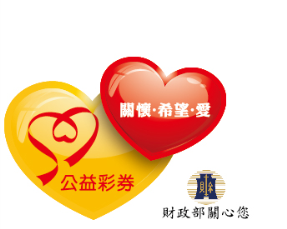 連江縣公益彩券盈餘分配基金補助